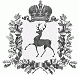 АДМИНИСТРАЦИЯ ШАРАНГСКОГО МУНИЦИПАЛЬНОГО РАЙОНАНИЖЕГОРОДСКОЙ ОБЛАСТИРАСПОРЯЖЕНИЕот 11.09.2020	N 46О создании комиссии по обследованию жилого помещенияВ соответствии с Уставом Шарангского муниципального района, в целях проведения предварительного осмотра жилого помещения, приобретаемого администрацией Шарангского муниципального района для детей-сирот:1. Создать комиссию по обследованию жилых помещений, расположенных по адресам: Нижегородская область, Шарангский район,д. Большой Рейчваж, д.8, кв.1,д. 8, кв.2;Нижегородская область, Шарангский район, с Роженцово, ул. Учительская, д.29, кв.1, д.29, кв.2, д.29, кв.3 в следующем составе: Ожиганов Дмитрий Олегович – заместитель главы администрации Шарангского муниципального района,Ермолин Андрей Владимирович – заведующий отделом капитального строительства администрации Шарангского муниципального района, Баженова Светлана Владимировна – главный специалист администрации Шарангского муниципального района, Чапрасова Ольга Дмитриевна - начальник отдела приема и контроля реализации социальных гарантий ГКУ НО «УСЗН Шарангского района» (по согласованию),Насекин Виталий Васильевич – начальник отделения надзорной деятельности и профилактической работы по Шарангскому району (по согласованию).Глава администрации	О.Л.Зыков